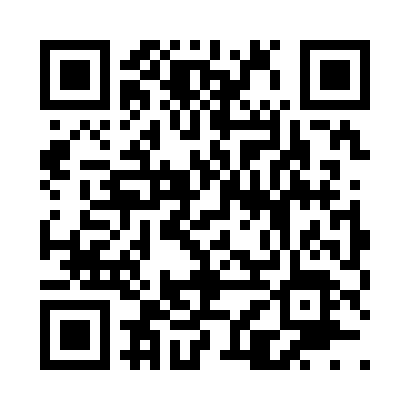 Prayer times for Bernina, Iowa, USAWed 1 May 2024 - Fri 31 May 2024High Latitude Method: Angle Based RulePrayer Calculation Method: Islamic Society of North AmericaAsar Calculation Method: ShafiPrayer times provided by https://www.salahtimes.comDateDayFajrSunriseDhuhrAsrMaghribIsha1Wed4:416:071:085:008:099:362Thu4:396:061:085:018:109:383Fri4:386:051:085:018:119:394Sat4:366:041:085:018:129:405Sun4:346:021:085:028:149:426Mon4:336:011:085:028:159:437Tue4:316:001:085:028:169:458Wed4:305:591:085:038:179:469Thu4:285:581:075:038:189:4810Fri4:275:571:075:038:199:4911Sat4:255:561:075:038:209:5112Sun4:245:551:075:048:219:5213Mon4:225:541:075:048:229:5314Tue4:215:531:075:048:239:5515Wed4:195:521:075:058:249:5616Thu4:185:511:075:058:259:5817Fri4:175:501:085:058:269:5918Sat4:155:491:085:058:2710:0019Sun4:145:481:085:068:2810:0220Mon4:135:471:085:068:2910:0321Tue4:125:461:085:068:3010:0422Wed4:105:461:085:078:3010:0623Thu4:095:451:085:078:3110:0724Fri4:085:441:085:078:3210:0825Sat4:075:431:085:088:3310:1026Sun4:065:431:085:088:3410:1127Mon4:055:421:085:088:3510:1228Tue4:045:421:085:088:3610:1329Wed4:035:411:095:098:3610:1430Thu4:035:411:095:098:3710:1531Fri4:025:401:095:098:3810:17